УДК 000.000Заголовок статьи НА РУССКОМ ЯЗЫКЕ должен кратко, информативно и точно отражать содержание статьиИ.О. Фамилия, звание, должность(Организация, Город)Аннотация: от 400 до 600 знаков. В аннотации указывается цель работы, использованные для ее выполнения методы и формулируются основные полученные результаты. аннотация аннотация аннотация аннотация аннотация аннотация аннотация аннотация аннотация аннотация.Ключевые слова: ключевые слова, ключевые слова, ключевые слова ключевые слова, ключевые слова (от 4 до 10 ключевых слов).Текст текст текст текст текст текст текст текст текст текст текст текст текст [1], текст текст текст текст текст текст текст текст текст текст текст текст.Текст текст текст текст текст текст текст текст текст текст текст текст [2].  Текст текст текст текст текст текст текст текст текст текст текст текст текст. [3] Таблица 1Тематическое название таблицы Текст текст текст текст текст текст текст текст текст текст текст текст текст текст текст текст текст текст текст текст текст текст текст текст текст. 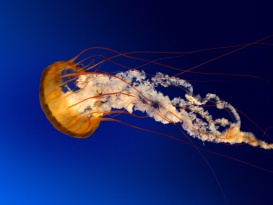 Рис. 1. Текст текст текст текст текст текст текст текст текст текст текст текст текст [4].Все формулы набираются с помощью Microsoft Equation 			 (1)где  – температура жидкости;  – постоянная Больцмана. Для определения коэффициента сопротивления  обычно используется формула Стокса (1). Текст текст текст текст [2, 5] или [2‒5]: текст текст текст текст текст текст текст текст текст текст текст;текст текст текст текст текст текст текст текст текст текст текст.Текст текст текст текст текст текст текст текст текст текст текст текст текст текст:текст текст текст текст текст текст текст текст текст текст текст текст;текст текст текст текст текст текст текст текст текст;текст текст текст текст текст текст текст текст текст текст текст текст текст.Текст текст текст [2, 3] текст текст текст текст текст текст:Текст текст текст текст текст текст:текст текст текст текст текст текст текст текст текст текст текст текст текст; текст текст текст текст текст текст текст текст текст текст текст текст текст; текст текст текст текст текст текст текст текст текст текст текст текст текст.Текст текст текст текст текст текст:текст текст текст текст текст текст текст текст текст текст текст текст текст. Список литературыСколубович, Ю. Л. Подготовка питьевой воды из подземных источников : монография / Ю. Л. Сколубович. – Новосибирск : НГАСУ (Сибстрин), 2008. – 188 с.Кузюрина, А. А. Организационные основы обеспечения инвестиций в строительстве : автореф. … дис. канд. экон. наук : 08.00.05 / А. А. Кузюрина ; Новосиб. гос. архитектур.-строит. ун-т. – Новосибирск, 2000. – 21 с.Сергеев, А. Г. Метрология : учеб. пособие / А. Г. Сергеев, В. В. Крохин. – Москва : Логос, 2000. – 408 с.Иванов, Ю. Применение международных стандартов в российской статистике / Ю. Иванов // Вопросы экономики. – 2001. – № 3. – С. 69–81.Minakov, A. V. The experimental and theoretical study of laminar forced convection of nanofluids in the round channel / A. V. Minakov, A. S. Lobasov, D. V. Guzei, M. I. Pryazhnikov, V. Ya. Rudyak  // Applied Thermal Engineering. – 2015. – Vol. 88. – P. 140–148. Моисеева, Т. В. Виртуальная реконструкция утраченных памятников архитектуры // Национальная культура глазами молодых : сб. материалов ; Белорусский государственный университет культуры и искусств. – Минск, 2015. – С. 540–546.Фазовый состав минеральных новообразований на границе ядра и матрицы в керамическом материале матричной структуры / А. Ю. Столбоушкин [и др.] // Актуальные вопросы современного строительства промышленных регионов России : труды Всеросс. науч.-практич. конференции с международным участием. – Новокузнецк : СибГИУ, 2016. –  С. 150–155.Гражданский кодекс Российской Федерации (часть первая) : от 30.11.1994 № 51-ФЗ (ред. от 31.01.2016) // Техэксперт. Электронный фонд правовой и нормативно-правовой документации [Электронный ресурс].Пат. 23070775 Российская Федерация, МПК C02F 1/52. Устройство для очистки воды / Е. Л. Войтов, Ю. Л. Сколубович ; патентообладатель Новосибирский государственный архитектурно-строительный университет (Сибстрин). – № 2005133914/15 ; заявл. 02.11.2003 ; опубл. 27.09.2007, Бюл. № 27.ГОСТ 6266-97. Листы гипсокартонные. Технические условия. – Изм. 1, 2. – Взамен ГОСТ 6266-89 ; введ. 01.04.1999. – Москва : Госстрой России, 1999. – 25 с. – Гр. Ж 16.Дронов, Р. Оценка финансового состояния предприятия /  Р. Дронов, А. И. Разник, Е. М. Бунина [Электронный ресурс]. – Режим доступа: http://www.spsl.nsk.ru (дата обращения: 01.01.2018 г.)